Supplemental digital contentSupplemental Digital Content 3: Representative chromatogram without matrix.The peaks are shown in an overall overview of positive and negative ionization, including retention times in a sample chromatogram for 2.5 mg/l of antimicrobials in 50 % methanol. A: of all antimicrobials (quantifier) with positive ionization, B: of all antimicrobials (quantifier) with negative ionization.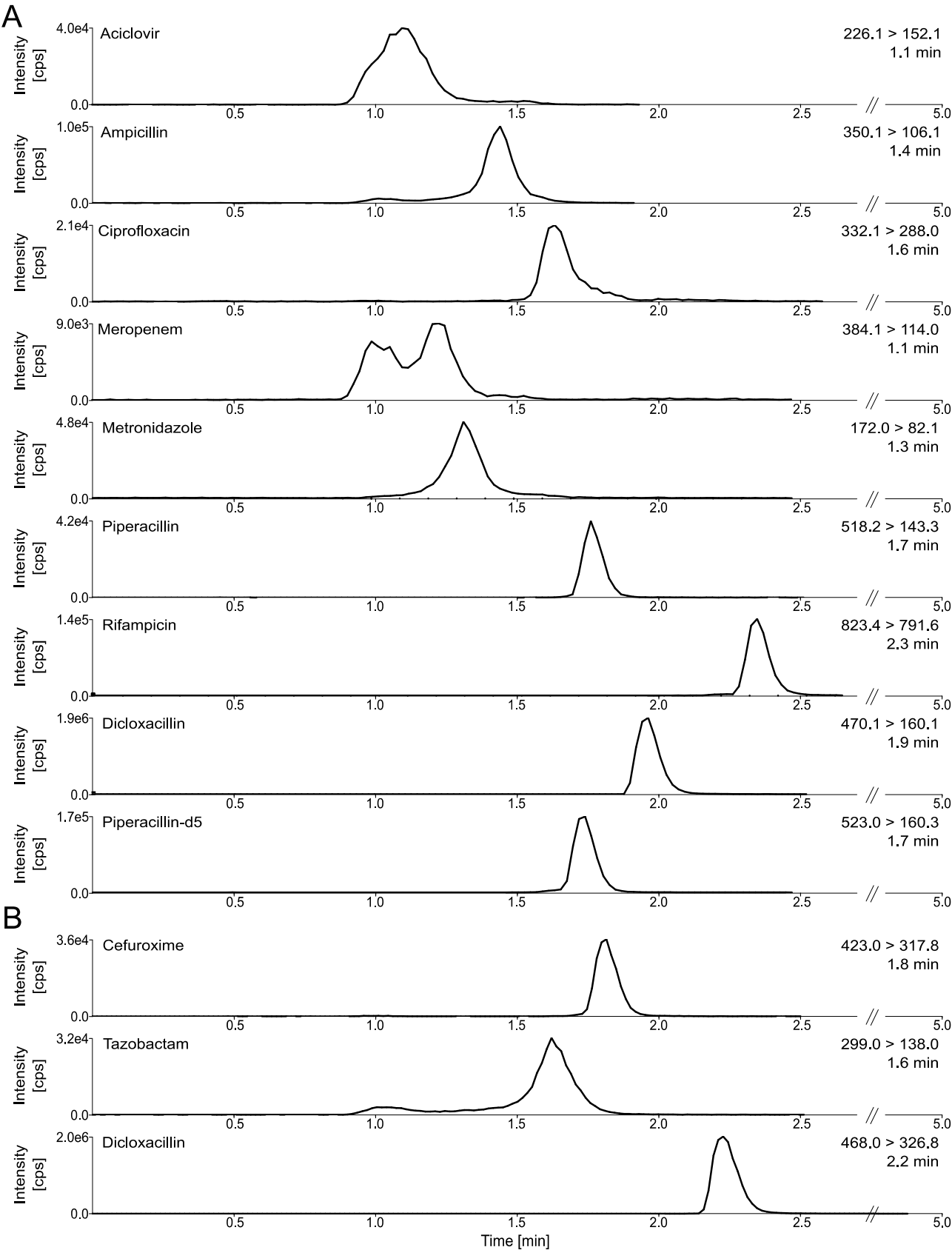 